Daar komt papa,wat ben ik blijBlij als ik hem zie;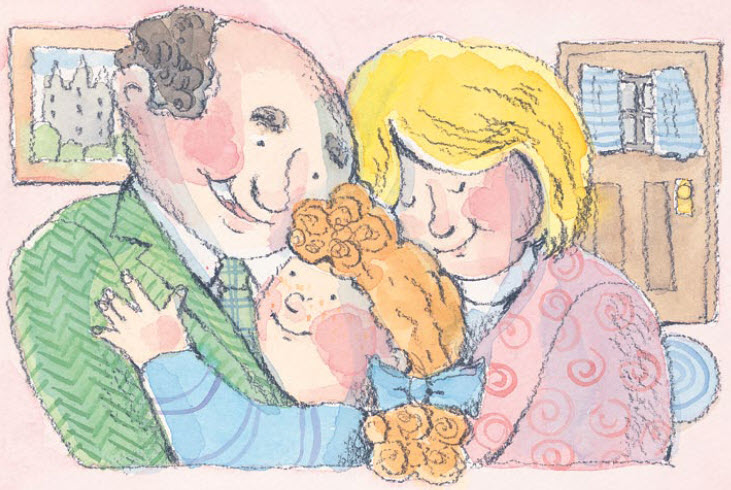 Spring in ’t rond en juich van vreugd’,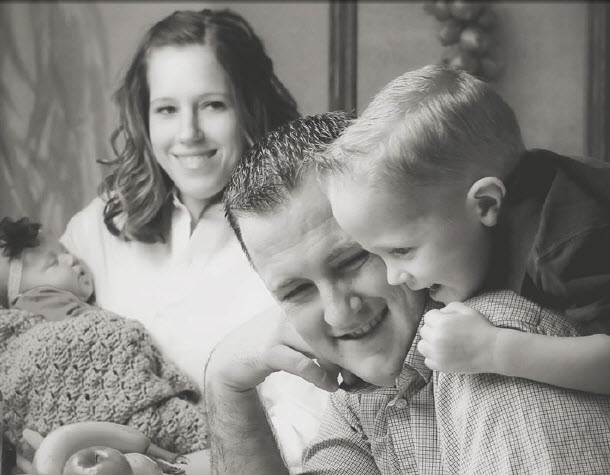 nu klim ik op zijn kniesla mijn armenom zijn hals,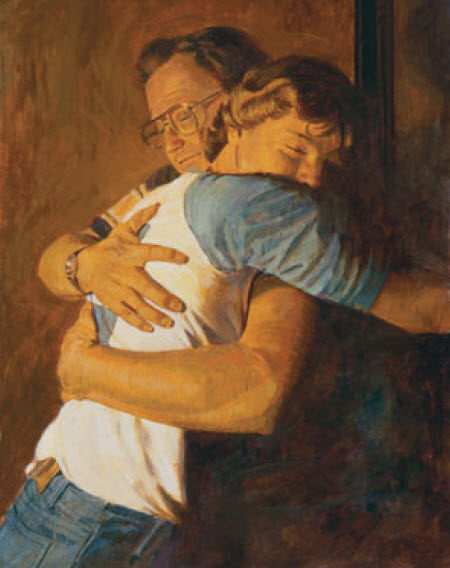 Kan hij niets meer doen,Nu krijgt papa,raad eens wat!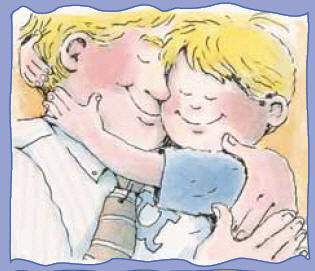 Een dikke zoen!